دعوة إلى المنافسةالـمــرســل إلـيــه           جريدة الصباح  الــمـــوضـــــــوع  :   طلب عروض عدد 02/2022 يتعلق باقتناء مواد تعقيم لمختلف الأقسام الاستشفائيةعــدد الإعـلانـــات  :  إعلان واحدتــاريــخ الإعـــلان  : 07 جانفي 2022                                                              المدير العــام        لمستشفى سهلول بسوسة                           الجمهورية التونسية               وزارة الصحة   المستشفى الجامعي "سهلول "  سوسةإعلان طلب عروض عـــدد 02/2022 اقتناء مواد تعقيم لمختلف الأقسام الاستشفائية للمستشفى الجامعي سهلول بسوسة      يعتزم المدير العــــــــــــــــام للمستشفى الجامعي "سهلول" بسوسة إجراء طلب عــــــــــــروض بإتّباع الإجراءات اللاماديّة على الخطّ عبر منظومة الشراء العمومي على الخطّ تونيبس "TUNEPS" متعلق باقتناء مواد تعقيم لمختلف الأقسام الاستشفائية للمستشفى الجامعي "سهلول" بسوسة. وقد حدّد الضّمان الوقتي ب 3500 د طريقة تقديم العروض :  على المزودين الراغبين في المشاركة و الذين تتوفر فيهم الشروط المطلوبة بكرّاس الشروط والمرسّمين بالسّجلّ التجاري والمسجّلين بمنظومة الشراء العمومي على الخطّ «TUNEPS»، تحميل كراس الشروط مجّانا عبر الموقع www.tuneps.tn .يتمّ إرسال العروض وجوبا عبر منظومة الشراء العمومي على الخطّ "TUNEPS"  (www.tuneps.tn) أمّا بالنسبة لوثيقتي الضمان الوقتي والمضمون من السجل التجاري ، فيجب على المشاركين توجيهها عن طريق البريد مضمون الوصول أو عن طريق البريد السّريع أو تسليمها مباشرة بمكتب الضبط باسم السيّد المدير العام للمستشفى الجامعي "سهلول" بسوسة في ظرف خارجي مغلق على العنوان التالي "مستشفى سهلول الطريق الحزامية سهلول سوسة 4054 " و يكتب عليه : " لا يفتح  طلب عروض عدد02/2022 متعلّق باقتناء مواد تعقيم لمختلف الأقسام الاستشفائية.حدد آخر أجل لقبول العروض ليوم 02 فيفري 2022 و حددت الساعة الحادية عشر صباحا كساعة قصوى لقبول العروض.تقصى كلّ العروض  والظروف الواردة أو المسلّمة بعد آخر أجل لتقديم العروض (يعتمد ختم مكتب الضبط بإدارة المستشفى لتحديد تاريخ الوصول) أو التي لم تتضمن وثيقة الضّمان الوقتي او عروض المزودين الغير مسجلين بمنظومة الشراء العمومي على الخطّ «TUNEPS». كما يغلق في نفس اليوم ونفس السّاعة  باب الترشّحات آليّا عبر منظومة "TUNEPS".	و يقع فتح العروض الفنيّة والماليّة والظروف المتضمنة للضمان الوقتي والمضمون من السجل  الوطني للموسسات  في جلسة علنيّة يوم 02 فيفري 2022  على السّاعة الحادية عشر و نصف صباحا بمقرّ الإدارة العامّة للمستشفى.يلتزم المترشحون بعروضهم لمدة 120 يوم ابتداء من اليوم الموالي لآخر أجل لقبول العروض.دعوة إلى المنافسةالـمــرســل إلـيــه           جريدة la presse  الــمـــوضـــــــوع  :   طلب عروض عدد 02/2022 يتعلق باقتناء مواد تعقيم لمختلف الأقسام الاستشفائيةعــدد الإعـلانـــات  :  إعلان واحدتــاريــخ الإعـــلان  : 07 جانفي 2022                                                              المدير العــام        لمستشفى سهلول بسوسة                REPUBLIQUE TUNISIENNE MINISTERE DE LA SANTE Hôpital Sahloul de Sousse Avis de PublicationAPPEL D’OFFRES N° 02/2022  RELATIF A L’ACHAT DE PRODUITS DESINFECTANTS         L’hôpital  Sahloul de Sousse se propose de lancer un appel d’offres pour  l’achat  de produits désinfectants  pour l’hôpital Sahloul de Sousse par la procédure en ligne a travers le système des achats publics en ligne « TUNEPS »  La caution bancaire provisoire est de 3500 D- les soumissionnaires intéressées par le présent avis d’Appel d’Offres pour pouvoir retirer le cahier des charges sont appelées a s’inscrire sur « TUNEPS »  .      Les soumissionnaires intéressés par cet appel d’offres doivent obligatoirement retirer le cahier des charges par consultation du site www.tuneps.tn  gratuitement.* L’envoi des offres se fera par la procédure matérielles et la procédure en ligne :1- Envoi des offres a travers la procédure matérielles :      Les soumissionnaires doivent présenter le caution bancaire valable 120 jours a partir de lendemain de date de dépôt de l’offre et l’extrait du registre national des entreprises dans une enveloppe fermée st scellée .         Les offres doivent parvenir à l’hôpital Sahloul de Sousse sous plis fermés par rapide poste ou déposées directement au bureau d’ordre de l’hôpital au nom de directeur général de l’hôpital Sahloul à l’adresse suivante : «  Hôpital sahloul  route ceinture cité Sahloul 4054 Sousse» .1- Envoi des offres a travers la procédure en ligne :      Les soumissionnaires doivent présenter leurs  offres techniques et financières obligatoirement à travers le système des achats publics en ligne Tuneps  .            Les offres doivent parvenir à l’hôpital  au plus tard le 02 février 2022 à 11 h du matin ( le cachet de bureau d’ordre de l’hôpital fait foi ) pour la procédure en ligne a travers Tuneps ou matérielle .        L’ouverture des plis technico-financiers publique se tiendra 02 février 2022 à 11h30 du matin à la salle de réunion  de la direction générale.         L’enveloppe  pour la procédure matérielle doit porter la mention suivante « Appel d’offres N° 02/2022 relatif à l’achat de produits désinfectants »   L’offre doit être  valable pour 120 jours à compter du  lendemain du dernier délai de remise des offres.République TunisienneMinistère de la Santé Hôpital Sahloul de Sousse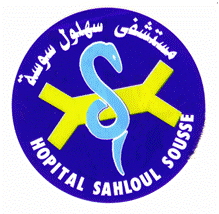 الجمهـوريـة التـونسيـةوزارة الصحـة مستشــفى سهلــــول بسوســـةRépublique TunisienneMinistère de la Santé Hôpital Sahloul de Sousseالجمهـوريـة التـونسيـةوزارة الصحـة مستشــفى سهلــــول بسوســـة